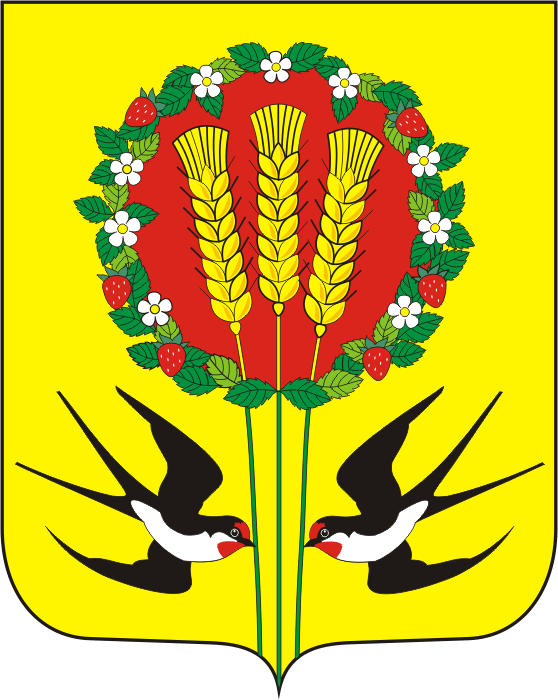 В соответствии со статьей 11 Федерального закона от 27 июля 2010 года № 210-ФЗ «Об организации предоставления государственных и муниципальных услуг», руководствуясь Уставом муниципального образования Кубанский сельсовет Переволоцкого района Оренбургской области:Утвердить Реестр муниципальных услуг муниципального образования Кубанский сельсовет Переволоцкого района Оренбургской области в редакции согласно приложению к настоящему постановлению (Приложение 1). Постановление вступает в силу со дня его обнародования и подлежит размещению на официальном сайте МО Кубанский сельсовет в сети интернет.Контроль за исполнением  данного постановления оставляю за собой.Глава администрации:                                                                  А.В.ШопинРазослано: в дело, прокуратура. Приложение 1к постановлению от 29.12.2021 г. №42-пРЕЕСТР (перечень) муниципальных услуг оказываемых Администрацией муниципального образования Кубанский сельсовет Переволоцкого района Оренбургской областиАДМИНИСТРАЦИЯ
МУНИЦИПАЛЬНОГО ОБРАЗОВАНИЯКУБАНСКИЙ СЕЛЬСОВЕТПЕРЕВОЛОЦКИЙ РАЙОНОРЕНБУРГСКОЙ ОБЛАСТИПОСТАНОВЛЕНИЕ            От 29.12.2021 г  №42-ПОб утверждении реестра муниципальных услуг муниципального образования Кубанский сельсовет Переволоцкого  района Оренбургской области№п/пНаименование муниципальной услугиНормативный акт, устанавливающий осуществление муниципальной услугиИсполнитель муниципальной услугиВид муниц. Услуги (платная/бесплатная)Получатель муници-пальной услуги1Выдача уведомления и акта приемочной комиссии при переводе жилого помещения в нежилое и нежилого в жилоеПостановление от 28.06.2012 №13-п «Об утверждении административного регламента предоставления муниципальной услуги «Выдача уведомления и акта приемочной комиссии при переводе жилого помещения в нежилое и нежилого в жилое»Постановление от 25.02.2020 №16-п «О внесении изменений в постановление от 28.06.2012 г. №13-п»Администрация МО Кубанский сельсоветбесплатнаяфизическое и юридическое лицо2Выдача разрешений на ввод объекта в эксплуатациюПостановление от 28.06.2012 №15-п «Об утверждении административного регламента предоставления муниципальной услуги «Выдача разрешений на ввод объекта в эксплуатацию»Администрация МО Кубанский сельсоветбесплатнаяфизическое и юридическое лицо3Присвоение и (или) уточнение адреса объекту капитального строительства, незавершенного строительстваПостановление от 28.06.2012 №20-п «Об утверждении административного регламента предоставления муниципальной услуги «Присвоение и (или) уточнение адреса объекту капитального строительства, незавершенного строительства»Администрация МО Кубанский сельсоветбесплатнаяфизическое и юридическое лицо4Предоставление в аренду, безвозмездное пользование имущества, находящегося в собственности муниципального образования Кубанский сельсоветПостановление от 28.06.2012 №20-п «Об утверждении административного регламента по предоставлению муниципальной услуги  «Предоставление в аренду, безвозмездное пользование имущества, находящегося в собственности муниципального образования Кубанский сельсовет»Администрация МО Кубанский сельсоветбесплатнаяфизическое и юридическое лицо5Об утверждении административного регламента предоставлениямуниципальной услуги «Бесплатная передача в собственность граждан РФ на добровольной основе занимаемых ими жилых помещений в муниципальном жилищном фонде»Постановление от 12.02.2014 №09-п «Об утверждении административного регламента предоставлениямуниципальной услуги «Бесплатная передача в собственность граждан РФ на добровольной основе занимаемых ими жилых помещений в муниципальном жилищном фонде»Администрация МО Кубанский сельсоветбесплатнаяфизическое  лицо6Выдача специального разрешения на движение по автомобильным дорогам общего пользования местного значения в границах муниципального образования Кубанский сельсовет Переволоцкого района Оренбургской области, транспорта, осуществляющего перевозку тяжеловесных и/или крупногабаритных грузовПостановление от 17.10.2017 №47-п «Об утверждении административного регламента администрации муниципального образования Кубанский сельсовет Переволоцкого района Оренбургской области по предоставлению муниципальной услуги "Выдача специального разрешения на движение по автомобильным дорогам общего пользования местного значения в границах муниципального образования Кубанский сельсовет Переволоцкого района Оренбургской области, транспорта, осуществляющего перевозку тяжеловесных и/или крупногабаритных грузов»Администрация МО Кубанский сельсоветбесплатнаяфизическое и юридическое лицо7 Выдача разрешения на право организации розничного рынкаПостановление от 13.06.2018 №38-п «Об утверждении  административногорегламента предоставления муниципальной  услуги «Выдача разрешения на право организации розничного рынка»Администрация МО Кубанский сельсоветбесплатнаяфизическое и юридическое лицо8Выдача разрешения на отклонение от предельных параметров разрешенного строительства, реконструкции объектов капитального строительстваПостановление от 03.03.2021 №7-п «Об утверждении Административного регламента  по предоставлению муниципальной услуги   «Выдача разрешения на отклонение от предельных параметров разрешенного строительства, реконструкции объектов капитального строительства»               Администрация МО Кубанский сельсоветбесплатнаяфизическое и юридическое лицо9Выдача разрешения на условно разрешенный вид использования земельного участка или объекта капитального строительстваПостановление от 03.03.2021 №8-п «Об утверждении Административного регламента  по предоставлению муниципальной услуги   «Выдача разрешения на условно разрешенный вид использования земельного участка или объекта капитального строительства»Администрация МО Кубанский сельсоветбесплатнаяфизическое и юридическое лицо10Постановка на учет в качестве нуждающихся  в жилых помещениях, предоставляемых по договорам социального наймаПостановление от 13.06.2018 №37-п «Об утверждении административного регламента по предоставлению муниципальной услуги «Постановка на учет в качестве нуждающихся  в жилых помещениях, предоставляемых по договорам социального найма»Постановление от 27.02.2021 №09/1-п «О внесении изменений в Постановление от 13.06.2018 №37-п»Администрация МО Кубанский сельсоветбесплатнаяфизическое лицо11Предоставление информации о порядке предоставления жилищно-коммунальных услуг населениюПостановление от 13.06.2018 №41-п «Об утверждении административного регламента предоставления муниципальной услуги «Предоставление информации о порядке предоставления жилищно-коммунальных услуг населению»Администрация МО Кубанский сельсоветбесплатнаяфизическое и юридическое лицо12Выдача выписки из похозяйственной книгиПостановление от 20.12.2018 №68-п «Об утверждении административногорегламента предоставления муниципальной  услуги «Выдача выписки из похозяйственной книги»Постановление от 22.11.2022 №44-п «О внесении изменений в Постановление от 20.12.2018 №68-п»Администрация МО Кубанский сельсоветбесплатнаяфизическое и юридическое лицо13Предоставление  порубочного билетаПостановление от 01.11.2019 №36-п «Об утверждении Административного регламента по предоставлению муниципальной услуги «Предоставление  порубочного билета»Администрация МО Кубанский сельсоветбесплатнаяфизическое и юридическое лицо14Выдача разрешений (ордеров) на право  производства земляных работ на территории муниципального образования Кубанский сельсовет Переволоцкого района Оренбургской областиПостановление от 01.11.2019 №37-п «Об утверждении Административного регламента по предоставлению муниципальной услуги «Выдача разрешений (ордеров) на право  производства земляных работ на территории муниципального образования Кубанский сельсовет Переволоцкого района Оренбургской области»Администрация МО Кубанский сельсоветбесплатнаяфизическое и юридическое лицо15Выдача разрешения на выполнение авиационных работ, парашютных прыжков, демонстрационных полетов воздушных судов, полетов беспилотных летательных аппаратов, подъемов привязных аэростатов над населенными пунктами муниципального образования Кубанский сельсовет, а также посадки (взлета) на расположенные в границах муниципального образования Кубанский сельсовет площадки, сведения о которых не опубликованы в документах аэронавигационной информацииПостановление от 01.11.2019 №37-п «Об утверждении Административного регламента по предоставлению муниципальной услуги «Выдача разрешения на выполнение авиационных работ, парашютных прыжков, демонстрационных полетов воздушных судов, полетов беспилотных летательных аппаратов, подъемов привязных аэростатов над населенными пунктами муниципального образования Кубанский сельсовет, а также посадки (взлета) на расположенные в границах муниципального образования Кубанский сельсовет площадки, сведения о которых не опубликованы в документах аэронавигационной информации» Администрация МО Кубанский сельсоветбесплатнаяфизическое и юридическое лицо16Признание садового дома жилым домом и жилого дома садовым домомПостановление от 06.08.2021 №24-п «Об утверждении Административного регламента «Предоставления муниципальной услуги «Признание садового дома жилым домом и жилого дома садовым домом»Администрация МО Кубанский сельсоветбесплатнаяфизическое и юридическое лицо17Дача письменных разъяснений налогоплательщикам по  вопросам  применения  нормативных  правовых  актов  муниципального образования о местных налогах и сборахПостановление от 01.11.2019 №25-п «Об утверждении административного регламента по предоставлению муниципальной услуги «Дача письменных разъяснений налогоплательщикам по  вопросам  применения  нормативных  правовых  актов  муниципального образования о местных налогах и сборах»         Администрация МО Кубанский сельсоветбесплатнаяфизическое и юридическое лицо